Fellowship Questions_Respiratory MedicineQ1A 38 year old, previously well pregnant female presents with 1 hour of SOB and chest pain. She is 26 weeks pregnant. The registrar is concerned that she has a PEShe has the following observations.P 130BP 70/40Sats 91%RAT 37.2RR 40VBGpH 		7.52pCO2 		20HCO3		12Lact 		6.0Cr		67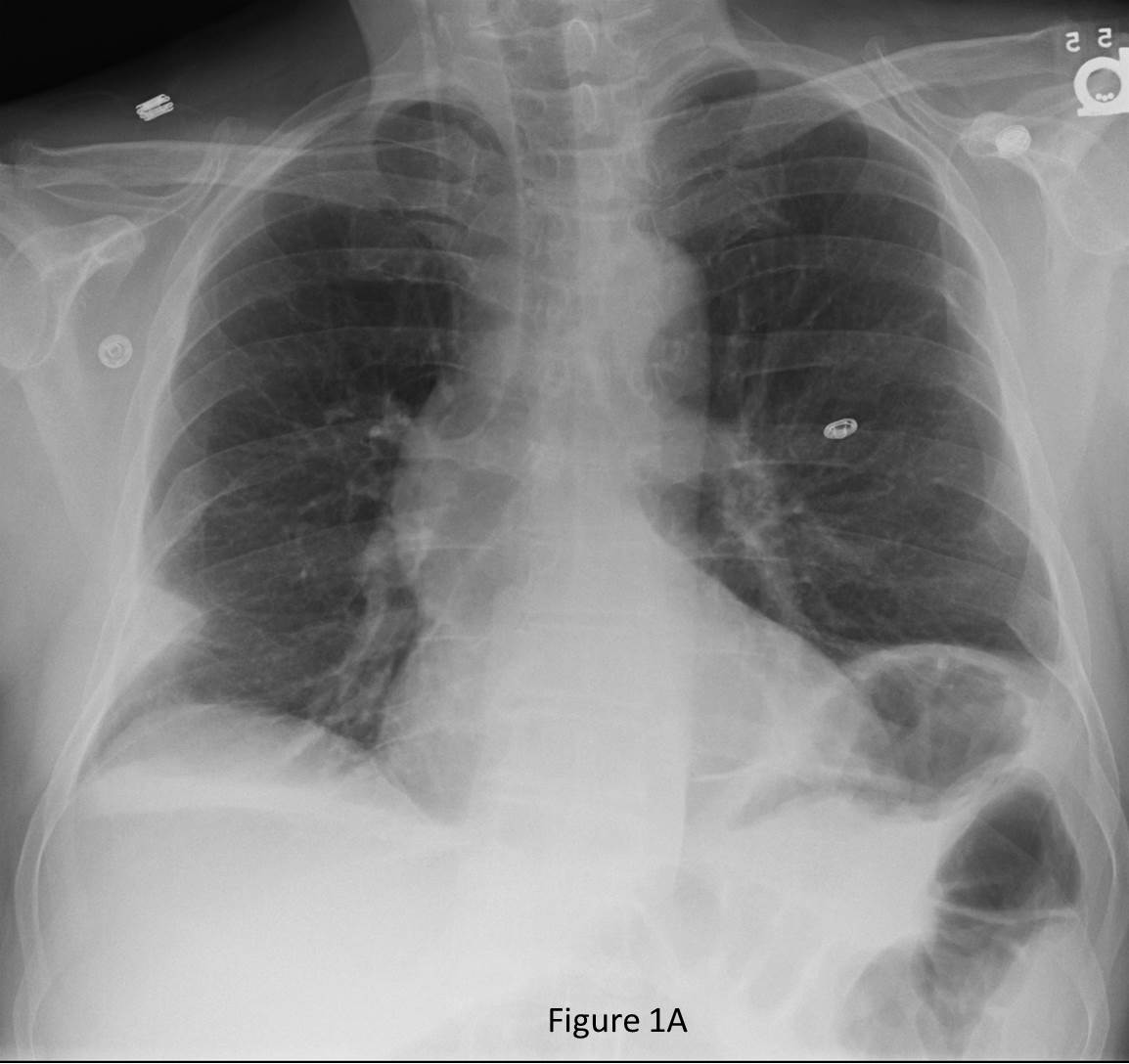 a) What does the VBG show (2 marks)b) What is the most significant finding on the CXR (1 mark)c)The RMO suggests that you could use the PERC rule to exclude a PE in this lady. How do you reply to his suggestion? (2 marks)d) In the table below list 4 tests that you could use to risk stratify whether there is there is a PE, include 2 pros and 2 cons of each modality (20 marks)Q2A 54 year old man with a history of COPD and bronchiectasis presents to ED with SOB and chest pain. He has no wheeze, fever or cough. P 130BP 90/30Sats 91%RR 40Temp 37.0His Chest XRay is shown below 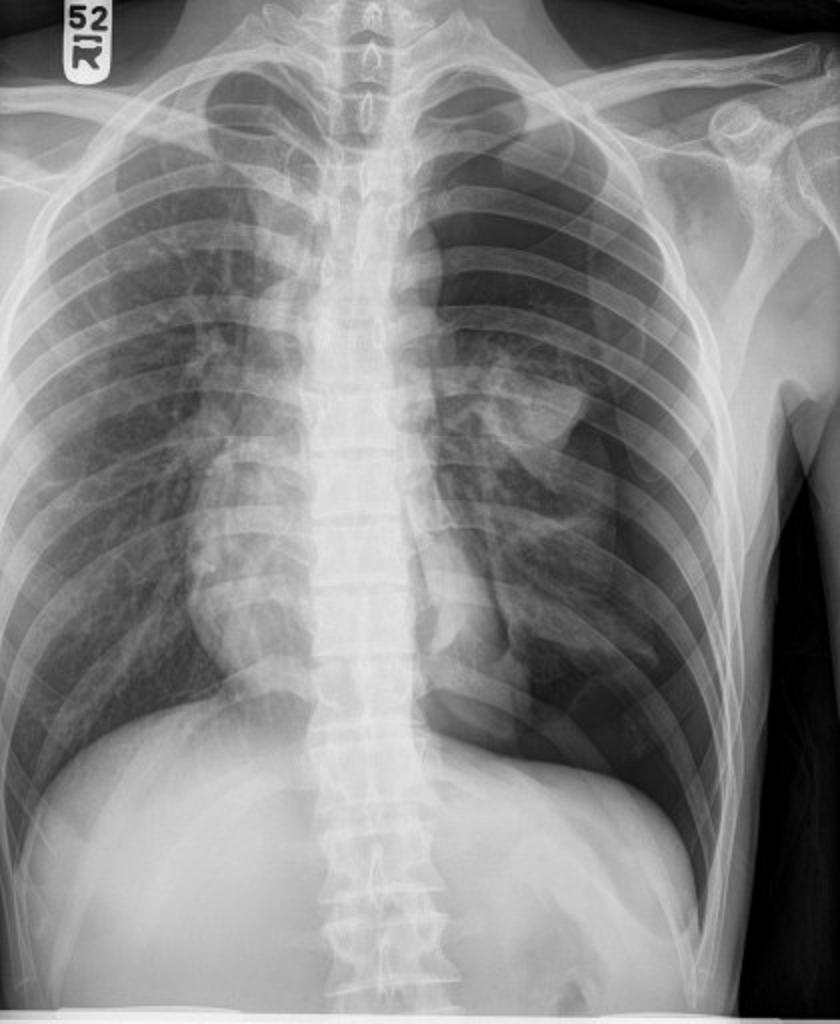 a) List the management steps you will perform for this patient (4 marks)There are no beds in the hospital and the patient remains in the ED short stay area for 24hrs b) What criteria must be met before this patient can be safely discharged home (3 marks)c) Outline the discharge advice that you would give to this patient prior to him leaving the hospital (6 marks)Q3A 7 year old boy presents with worsening asthma for the past 12 hours.a)List four features of life threatening asthma (4 marks)On examination he has marked use of respiratory muscles, appears emotionally distressed and is only able to speak single words.  HR 150, RR 60, SaO2 88% on room air.b)List your immediate management in the first 30 minutes, including drug doses (5 marks)c) What other therapies might you consider if your first line medications fail (2 marks)d) The patient’s condition worsens and despite appropriate escalation of therapy he is intubated in the ED.Outline your ventilator settings with rationale (10 marks)Following intubation the patient becomes progressively more tachycardic and hypotensive. e) List 4 possible causes (4 marks)5. What is your immediate action in managing this situation? (1 mark)Q4A 54 year old homeless indigenous male presents to a tertiary ED with ½ cup of haemoptysis. He partner tell you he has been subjectively febrile and has an obvious cough and increased work of breathing. He is complaining of vague, non-specific chest pain. He is heavily intoxicated and unable to provide you with much historyP120Sats 91% RARR 34Temp 37.4BP 90/70List the differential diagnosis for her condition (7 marks)Her chest XRay is shown below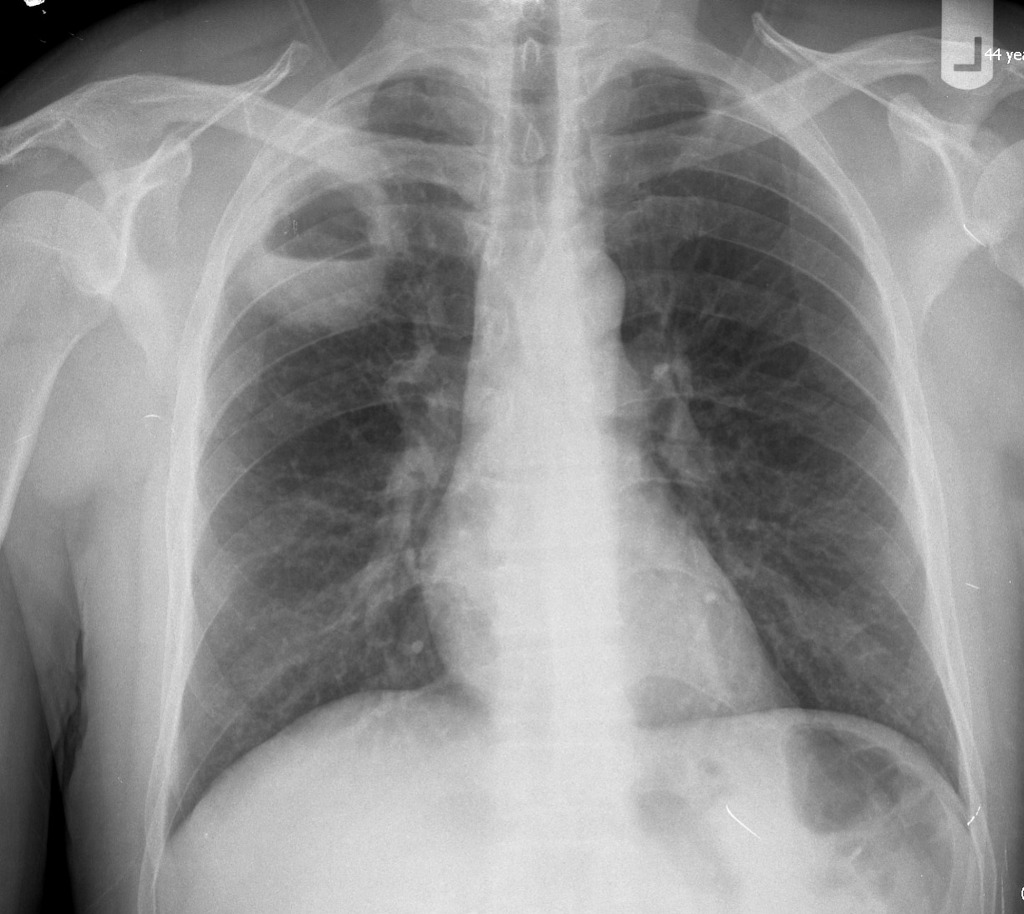 List the positive abnormal findings on this CXR (2 marks)Excluding blood tests, list the 3 most important investigations you will order, give a reason for each            (6 marks)d) List your ED management steps for this patient (5 marks)Q5You are the morning consultant after a busy nightshift and are about to get handover from the team A 54 year old man from interstate has been placed onto CPAP via facemask. He has had some chronic worsening SOB but became acutely more SOB at 4am this morning. He has bilateral swollen legs.You learn that the patient has become confused, has lashed out and punched the ED registrar in the faceP120BP 90/50Sats 89% on 100% FIO2 CPAPRR 34Temp 37.9His CXR is shown below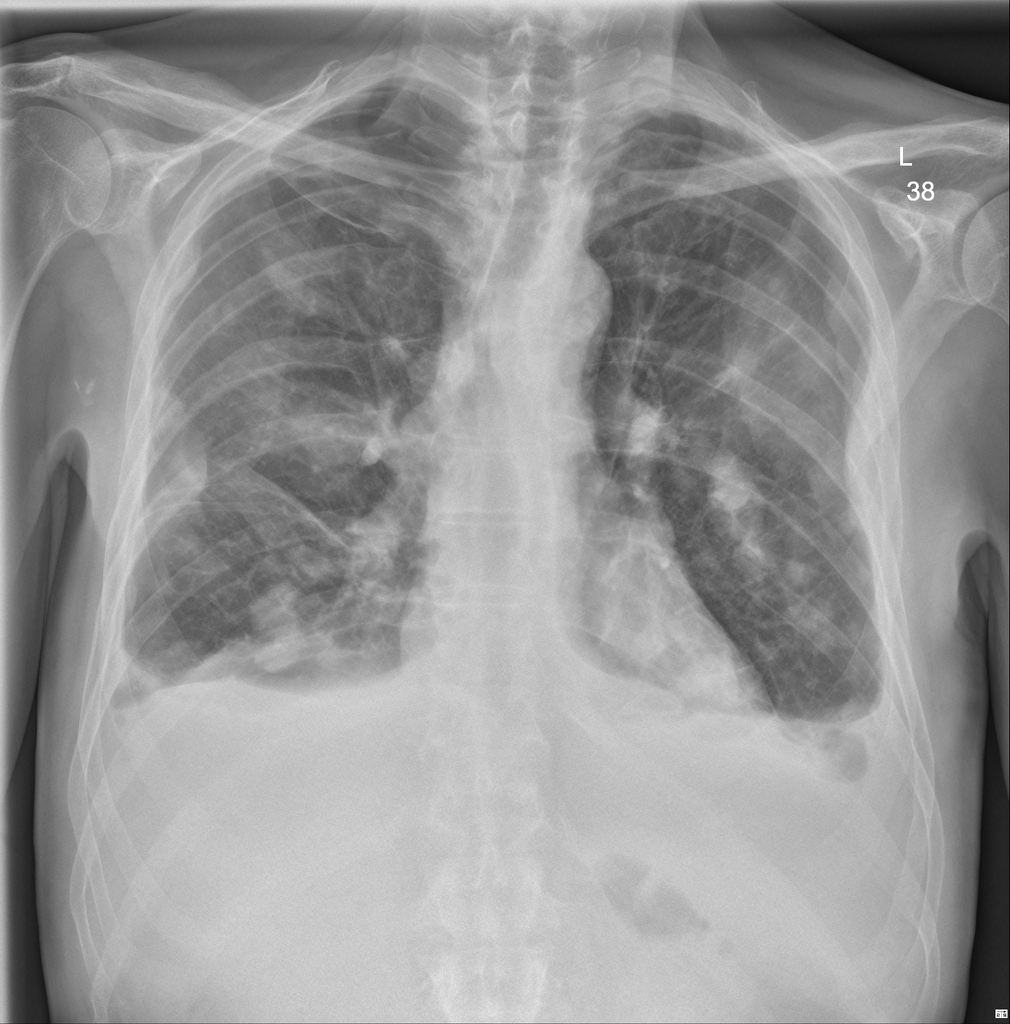 a) List the abnormal findings on this CXR (2 marks)b)What is the most likely underlying cause for this? (1 mark)His ECG is shown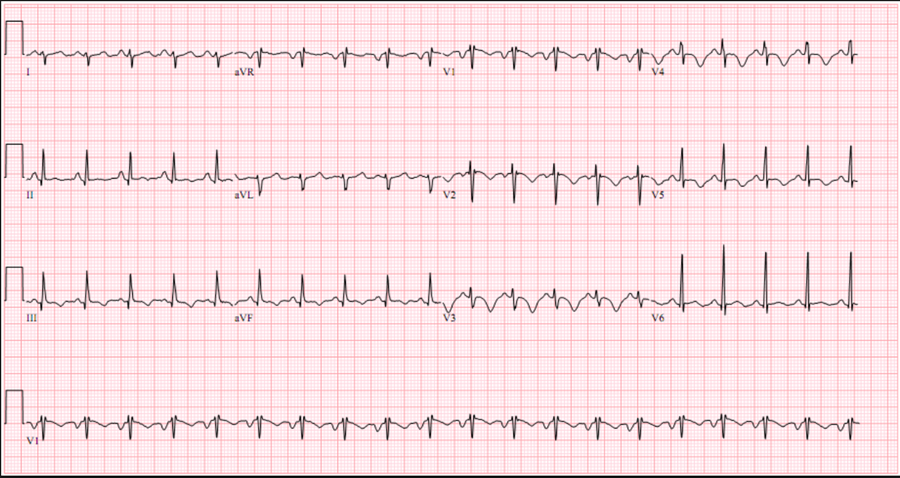 c) List the abnormal features in this ECG (5 marks)What acute diagnosis does this ECG suggest? (1 mark)e) List the steps you will take to deal with the assault on the ED registrar (5 marks)Q6A 4 year old boy presents to ED with a 1 day history of refusal to eat. He is febrile, distressed and drooling. The RMO has placed an IVC prior to your arrival. Mum is very upset as this has distressed the child and now he has noisy breathing. You were not aware of the patient being in the department for the last 90 minutes.P130BP 90/60Sats 99%RR 24Temp 39.1a) List your differential diagnosis (5 marks)The parent has some X-Rays from the GP of chest and lateral soft tissues – shown below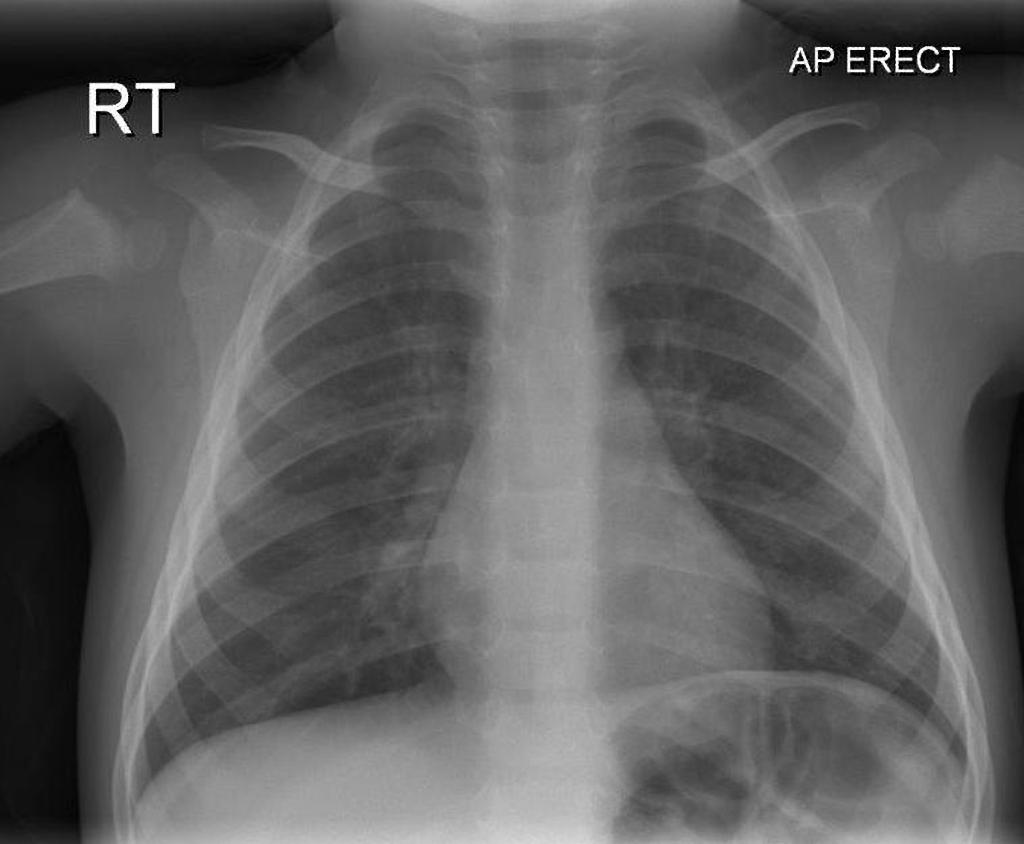 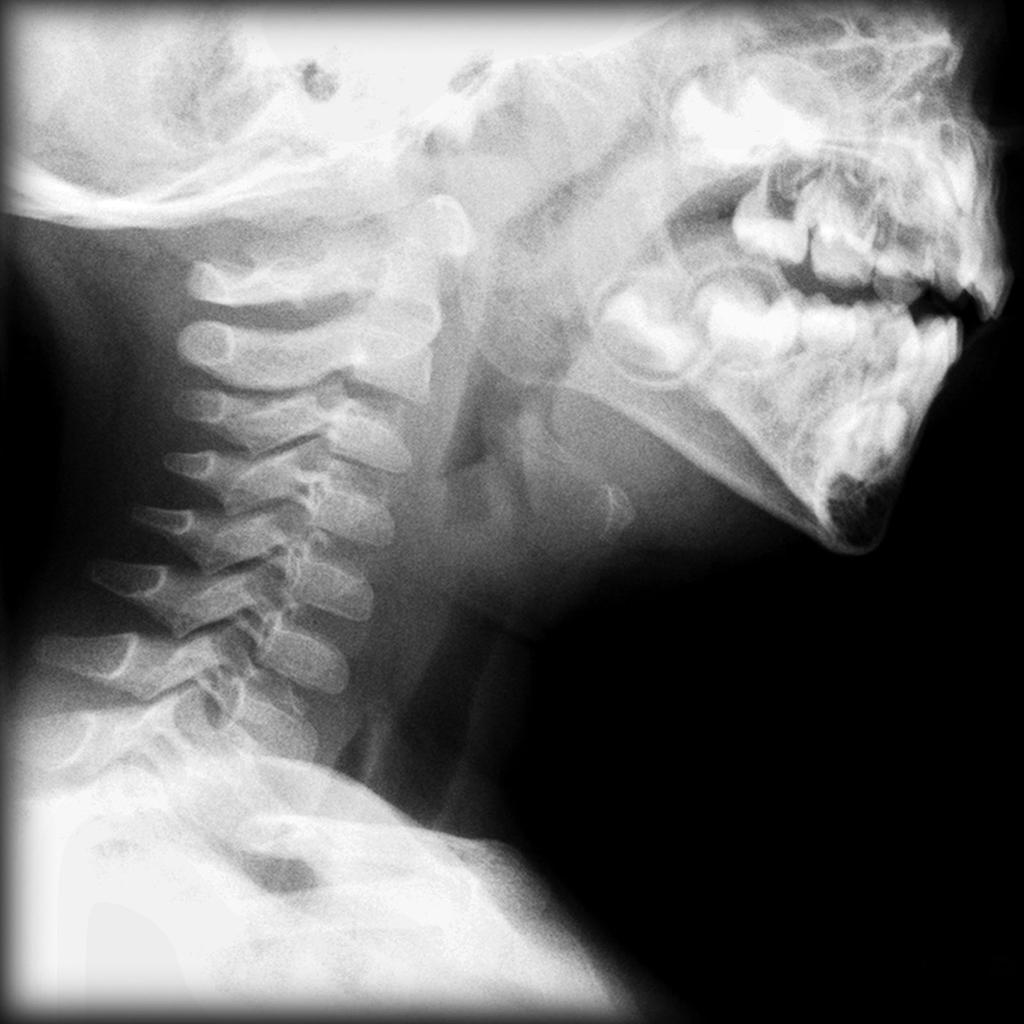 b) What does this CXR show? (1 mark)c) What does the lateral soft tissue of the neck Xray show? (1 mark)d) List the actions you will take in the next hour (6 marks)e) List the likely causative organisms (4 marks)Q6A 74 year old man with known mild COPD presents with SOB. He was recently admitted to hospital with an exacerbation of COPD. He has been shown to have a left pleural effusion on CXR. He feels “terrible”. The registrar looking after the patient has performed a diagnostic pleural tap. The results are shown below.P120BP 100/80Sats 91% RARR 30Temp 37.9Pleural Fluid Levels5 mls cloudy yellow fluidpH 7.1WCC 6000/mm (neutrophils 80%)Protein 32g/L Albumin 34g/LLDH 225 IU/LGlucose 3.0mmol/LSerum LevelsProtein 46g/LLDH 260 IU/L (ref range 140-280)Glucose 5.2mmol/LSerum Albumin 35g/La) Does this represent transudative or exudative effusion, give 3 reasons? (4 marks)b) What is the most likely cause for this result? (1 mark)c) List your immediate actions over the next hour (5 marks)d) List 5 other causes of a transudate and 5 of an exudate in the table below (10 marks)Q7You are designing an intubation checklist for your department, and are putting together a draft for review by the consultant group. a) Complete the following template with your proposed checklist items, 7 items per column (28 marks)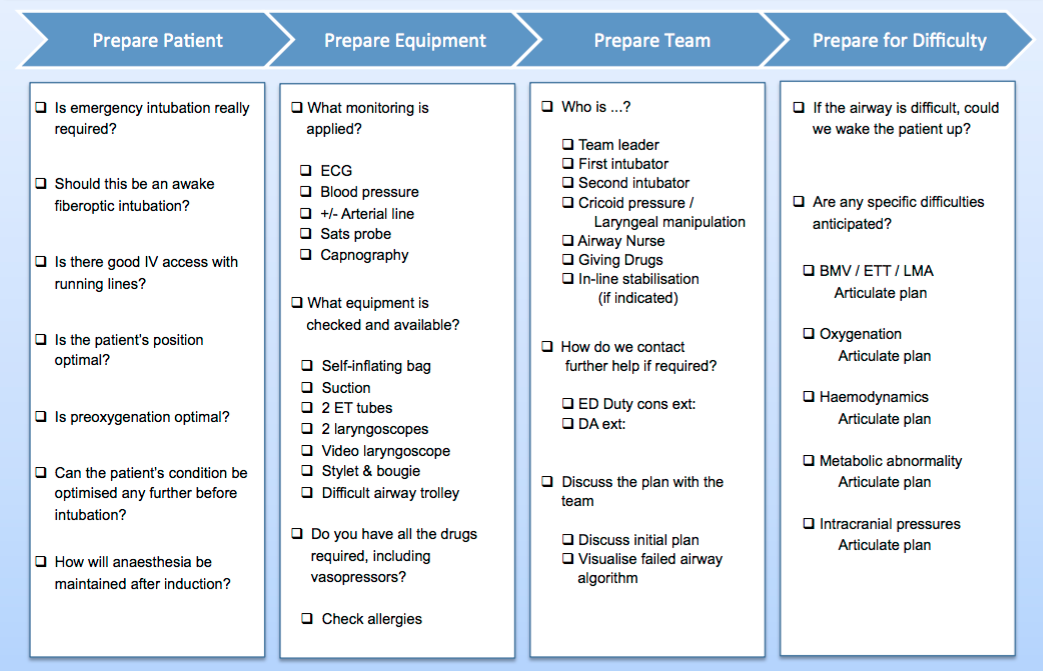 Q8A 2 year boy presents with stridor. Mum thinks it is croup and has had him in a steamy shower for 30 minutes without effect. He has moderate work of breathing and stridor at rest.P 140BP 80/50Temp 37.6Sats 98%RR 40a) Aside from croup, list the possible causes of stridor in this child (5 marks)b) List the initial crucial medical management steps (2 marks)The child deteriorates despite maximal medical therapy. c) What are the indications for intubation (4 marks)d) List the essential preparation steps, equipment and drugs that you will require should you need to intubate this child (15 marks)Q9A 52 year old lady is recovering in the resus bay after a closed reduction of an Colle’s fracture under Bier’s block. She had a fall from 1m earlier in the day, and also has a femoral shaft fracture that will be operated on within 24 hours, but there are currently no available theatre slots. She has a morphine PCA for ongoing analgesiaYou have been asked to review her because she has become peripherally and centrally cyanosed. She has sats of 88% on a NRB mask at 15L and feels SOB.a) List the possible differential diagnoses (5 marks)The ICU registrar attends and takes an arterial blood gaspH 7.46pCO2 32pO2 326HCO3 22c) What now is the most likely diagnosis? (1 mark)d) What is the most appropriate definitive treatmentTESTPROSCONSParameterSettingRationaleRespiratory RateTidal volumePeak insp pressurePEEPI:E ratioTRANSUDATEEXUDATE